MADONAS NOVADA PAŠVALDĪBA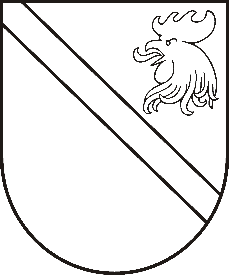 Reģ. Nr. 90000054572Saieta laukums 1, Madona, Madonas novads, LV-4801t. 64860090, fakss 64860079, e-pasts: dome@madona.lv___________________________________________________________________________MADONAS NOVADA PAŠVALDĪBAS DOMESLĒMUMSMadonā2019.gada 24.maijā								Nr.229									(protokols Nr.9, 21.p.)Par pašvaldības nekustamā īpašuma – dzīvokļa īpašuma xxx, Madonā atsavināšanuMadonas novada pašvaldība ir saņēmusi xxx, dzīv. xxx, Madona, iesniegumu ar lūgumu atsavināt pašvaldībai piederošo dzīvokli ar adresi xxx, Madona, kuru xxx īrē no pašvaldības.Nekustamais īpašums – dzīvokļa īpašums ar adresi xxx, Madona, Madonas novads (kadastra Nr.xxx) ir Madonas novada pašvaldībai piederošs nekustamais īpašums, reģistrēts Madonas pilsētas zemesgrāmatu nodalījumā ar Nr.xxx, kas sastāv no dzīvokļa xxx kv.m platībā un xxx kopīpašuma domājamām daļām no daudzdzīvokļu mājas (kadastra apzīmējums xxx) un būves (kadastra apzīmējums xxx).2019.gada 13.martā dzīvokļa īpašuma novērtējumu veicis sertificēts vērtētājs SIA “Latio vērtētāji & konsultanti Vidzemē”. Saskaņā ar nekustamā īpašuma novērtējumu, nekustamā īpašuma tirgus vērtība 2019.gada 1.aprīlī ar pārdošanas termiņu 6 (seši) mēnesi  ir EUR xxx(xxx eiro 00 centi).Par nekustamā īpašuma novērtēšanu Madonas novada pašvaldība ir veikusi pakalpojuma apmaksu EUR xxx (xxx euro xxx centi). Saskaņā ar Publiskas personas mantas atsavināšanas likuma 45.panta trešo daļu, atsavinot valsts vai pašvaldības īpašumā esošu viendzīvokļa māju vai dzīvokļa īpašumu, par kuru lietošanu likumā "Par dzīvojamo telpu īri" noteiktajā kārtībā ir noslēgts dzīvojamās telpas īres līgums, to vispirms rakstveidā piedāvā pirkt īrniekam un viņa ģimenes locekļiem.Saskaņā ar Atsavināšanas likuma 47. pantu Publiskas personas mantas atsavināšanā iegūtos līdzekļus pēc atsavināšanas izdevumu segšanas ieskaita attiecīgās publiskās personas budžetā. Atsavināšanas izdevumu apmēru nosaka Ministru kabineta paredzētajā kārtībā.	Noklausījusies G.Ķevera sniegto informāciju, pamatojoties uz Publiskas personas mantas atsavināšanas likuma 8.pantu, 45. panta trešo daļu, atklāti balsojot: PAR - 13 (Agris Lungevičs, Zigfrīds Gora, Ivars Miķelsons, Andrejs Ceļapīters, Artūrs Čačka, Antra Gotlaufa, Gunārs Ikaunieks, Valda Kļaviņa, Valentīns Rakstiņš, Andris Sakne, Rihards Saulītis, Aleksandrs Šrubs, Gatis Teilis), PRET – NAV, ATTURAS – NAV , Madonas novada pašvaldības dome  NOLEMJ:  Nodot atsavināšanai dzīvokļa īpašumu ar adresi xxx, Madona, Madonas novads (kadastra Nr.xxx), kas sastāv no dzīvokļa xxx kv.m platībā un xxx kopīpašuma domājamām daļām no daudzdzīvokļu mājas (kadastra apzīmējums xxx) un būves (kadastra apzīmējums xxx), to pārdodot īrniecei xxx. Noteikt nekustamā īpašuma nosacīto cenu EUR xxx (xxx eiro 00 centi).Noteikt, ka pirkuma maksa pēc Pircēja izvēles ir veicama 100% apmērā pirms līguma noslēgšanas vai veicams pirkums uz nomaksu, paredzot avansa maksājumu ne mazāku par 10% no pirkuma maksas un pirkuma maksas atliktā maksājuma nomaksas termiņu līdz 5 gadiem. Uzdot Juridiskajai nodaļai nosūtīt nekustamā īpašuma – dzīvokļa īpašuma xxx, Madonā, Madonas novadā, atsavināšanas paziņojumu normatīvajos aktos noteiktajā kārtībā.Domes priekšsēdētājs						A.Lungevičs